Polska Rada Stanowa
RYCERZE KOLUMBA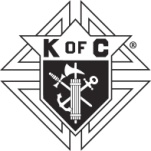 VII Konwencja Stanowa 19 – 20 maja  2017 r.
RzeszówFORMULARZ NOMINACYJNYZgłaszam .............................................................. na stanowisko   .............................................Mowę nominacyjną na rzecz kandydata przedstawi........................................................................... ...........................................................................................................................................................................................................................................................................................................................Mowa nominacyjna jest ograniczona do 3 minut.Wyrażam zgodę na pełnienie funkcji, jeśli zostanę wybrany.								Podpis kandydata:						      	.......................................................Formularz Nominacyjny należy złożyć do Komitetu ds. Nominacji do 19. kwietnia 2017 roku. Przewodniczący Komitetu Nominacyjnego Marek Pająk, e-mail: wr15561@rycerzekolumba.com  